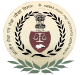 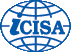                                                                                                                                                  International Centre for Information Systems & Audit 119th INTERNATIONAL TRAINING PROGRAMMEON“AUDITING IN IT ENVIRONMENT”(4th to 29th August, 2014)Course Schedule		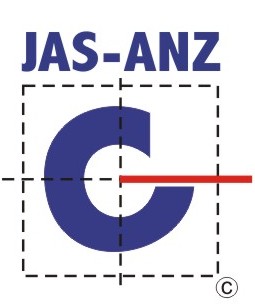 119th INTERNATIONAL TRAINING PROGRAMMEON “AUDITING IN IT ENVIRONMENT” (4 August to 29 August, 2014) First Week: IT Audit – Controls and PlanningSecond WeekIT Audit – Data AnalysisThird WeekStudy Tour*JanmashtamiFourth WeekIT Audit: Emerging Areas Date & DaysSession 11000 – 1115 Hrs.Session 21145 – 1300 Hrs.Session 31400 – 1515 Hrs.Session 41545 – 1700 Hrs.Session 41545 – 1700 Hrs.04 Aug 2014MondayRegistration & BriefingPresentation on InaugurationInaugurationInauguration04 Aug 2014MondayShri Roy Mathrani, Director General, iCISAShri Anindya Dasgupta,Director (IT Audit)At HQAt HQAt HQ05 Aug 2014TuesdayIntroduction to SAI IndiaProject work group allocation & briefingOverview of IT AuditOverview of IT AuditOverview of IT Audit05 Aug 2014TuesdayShri V A PatwardhanPrincipal DirectorShri Anindya Dasgupta,Director (IT Audit)Shri Gopinath Narayan, Principal DirectorShri Gopinath Narayan, Principal DirectorShri Gopinath Narayan, Principal Director06 Aug 2014WednesdayAssessing IT Controls – COBIT 5Assessing IT Controls – COBIT 5Initiating an IT Project – India Post exampleInitiating an IT Project – India Post exampleSDLC and Audit06 Aug 2014WednesdayShri Satish Sethi, Sr, Dy. Accountant GeneralShri Satish Sethi, Sr, Dy. Accountant GeneralMr. Kushal Pathak Dy. Director, National Intelligence GridMr. Kushal Pathak Dy. Director, National Intelligence GridMs. Deepna Gokulram, Dy. AG07 Aug 2014ThursdayCOBIT -5COBIT -5Planning for IT AuditPlanning for IT AuditPlanning for IT Audit07 Aug 2014ThursdayShri.  Anindya Dasgupta Director (IT Audit)Shri.  Anindya Dasgupta Director (IT Audit)Shri.  Anindya Dasgupta Director (IT Audit)Shri.  Anindya Dasgupta Director (IT Audit)Shri.  Anindya Dasgupta Director (IT Audit)08 Aug 2014FridayAuditing IT Operations & Outsourcing (9.00 am to 11.00 am)Ms Ritika Bhatia, Principal DirectorAuditing IT Operations & Outsourcing (9.00 am to 11.00 am)Ms Ritika Bhatia, Principal DirectorConference at Hotel Crowne Plaza, Gurgaon on:'E-procurementDr. Jai Menon, Group Director, Hindustan Times & former CTO, AIrtelLeveraging Information Technology'Mr. Jitendra Kohli, Managing Director,  Electronic tenders IndiaConference at Hotel Crowne Plaza, Gurgaon on:'E-procurementDr. Jai Menon, Group Director, Hindustan Times & former CTO, AIrtelLeveraging Information Technology'Mr. Jitendra Kohli, Managing Director,  Electronic tenders IndiaConference at Hotel Crowne Plaza, Gurgaon on:'E-procurementDr. Jai Menon, Group Director, Hindustan Times & former CTO, AIrtelLeveraging Information Technology'Mr. Jitendra Kohli, Managing Director,  Electronic tenders India09 Aug 2014Visit to the Taj MahalVisit to the Taj MahalVisit to the Taj MahalVisit to the Taj MahalVisit to the Taj Mahal10 Aug 2014SundaySocial programme- soccer match and Delhi ShoppingSocial programme- soccer match and Delhi ShoppingSocial programme- soccer match and Delhi ShoppingSocial programme- soccer match and Delhi ShoppingSocial programme- soccer match and Delhi ShoppingDate & DaysSession 11000 – 1115 Hrs.Session 21145 – 1300 Hrs.Session 31400 – 1515 Hrs.Session 41545 – 1700 Hrs.11 Aug 2014MondayAudit Plan Presentations by Project Groups (9.30 AM to 11.00 AM)Introduction to Databases(11.30 AM to 13.00 PM)CAATs: Excel as an analytical toolCAATs: Excel as an analytical tool11 Aug 2014MondayGroups Ms Amita AnandShri Gopinath Narayan, Principal DirectorShri Gopinath Narayan, Principal Director12 Aug 2014TuesdayUse of CAATs:- IDEA 9.1Use of CAATs:- IDEA 9.1IDEA 9.1 – complex conversions, graphical audit trail, new functions, fraud investigation techniques   IDEA 9.1 – complex conversions, graphical audit trail, new functions, fraud investigation techniques   12 Aug 2014TuesdayLatest developments, screens, visual analytics, data import problems, extraction    Latest developments, screens, visual analytics, data import problems, extraction    IDEA 9.1 – complex conversions, graphical audit trail, new functions, fraud investigation techniques   IDEA 9.1 – complex conversions, graphical audit trail, new functions, fraud investigation techniques   12 Aug 2014TuesdayShri KP Singh, Sr Audit Officer & Shri Anurag Krishna, Asst. Audit OfficerShri KP Singh, Sr Audit Officer & Shri Anurag Krishna, Asst. Audit OfficerShri KP Singh, Sr Audit Officer &Shri. Anurag Krishna, Asst. Audit OfficerShri KP Singh, Sr Audit Officer &Shri. Anurag Krishna, Asst. Audit Officer13 Aug 2014WednesdaySQL as CAATsSQL as CAATsVulnerability assessment tools: practical sessionsVulnerability assessment tools: practical sessionsShri Rajesh Gupta, Audit OfficerShri Rajesh Gupta, Audit OfficerShri Apoorv KansalHead - Information Security Service and TrainingArete Software Pvt. Ltd.Shri Apoorv KansalHead - Information Security Service and TrainingArete Software Pvt. Ltd.14 Aug 2014ThursdayTheme Country DayTheme Country DayIT Security and BCP IT Security and BCP 14 Aug 2014ThursdayTheme Country DayTheme Country DayMs Atoorva SinhaDirector Ms Atoorva SinhaDirector 15 Aug 2014FridayIndependence Day Celebrations and Jaipur tripIndependence Day Celebrations and Jaipur tripIndependence Day Celebrations and Jaipur tripIndependence Day Celebrations and Jaipur trip16 Aug 2014SaturdayAt JaipurAt JaipurAt JaipurAt Jaipur17 Aug 2014SundayReturn from JaipurReturn from JaipurReturn from JaipurReturn from JaipurDate & DaysSession 11000 – 1115 Hrs.Session 21145 – 1300 Hrs.Session 31400 – 1515 Hrs.Session 41545 – 1700 Hrs18 Aug 2014Monday*Hacking – live demo Hacking – live demo Group Presentations on IT implementation in group countries and IT AuditsGroup Presentations on IT implementation in group countries and IT Audits18 Aug 2014Monday*Shri Amit DhawanCEO, eAvingha Technology Consulting ServicesShri Amit DhawanCEO, eAvingha Technology Consulting ServicesGroup Presentations on IT implementation in group countries and IT AuditsGroup Presentations on IT implementation in group countries and IT Audits19 Aug 2014TuesdayStudy Tour – PuneStudy Tour – PuneStudy Tour – PuneStudy Tour – Pune20 Aug 2014WednesdayStudy TourStudy TourStudy TourStudy Tour21 Aug 2014ThursdayStudy TourStudy TourStudy TourStudy Tour22 Aug 2014FridayStudy TourStudy TourStudy TourStudy Tour23 Aug 2014SaturdayReturnReturnReturnReturn24 Aug 2014SundayDelhi tripDelhi tripDelhi tripDelhi trip Date & DaysSession 11000 – 1115 Hrs.Session 21145 – 1300 Hrs.Session 21145 – 1300 Hrs.Session 21145 – 1300 Hrs.Session 31400 – 1515 Hrs.Session 41545 – 1700 Hrs25 Aug 2014MondayAudit Case Study- KVATISAudit Case Study- KVATISAudit Case Study- KVATISAudit Case Study- KVATISBusiness Process Reengineering & ERP implementationBusiness Process Reengineering & ERP implementation25 Aug 2014MondayShri Biju Jacob, Accountant GeneralShri Biju Jacob, Accountant GeneralShri Biju Jacob, Accountant GeneralShri Biju Jacob, Accountant GeneralShri Saroj Chinari, Sr. manager, GAILShri Saroj Chinari, Sr. manager, GAIL26 Aug 2014Tuesday	Auditing in ERP environment	Auditing in ERP environment	Auditing in ERP environment	Auditing in ERP environmentContinuous Audit in SAP- IDEA 9.1Continuous Audit in SAP- IDEA 9.126 Aug 2014TuesdayAt GAIL Training CentreAt GAIL Training CentreAt GAIL Training CentreAt GAIL Training CentreShri Jairam RajsekharDirector, Client Relations at Sama Audit Systems and Softwares Pvt. LtdShri Jairam RajsekharDirector, Client Relations at Sama Audit Systems and Softwares Pvt. Ltd27 Aug 2014WednesdayData discovery, analytics and visualizationData discovery, analytics and visualizationData discovery, analytics and visualizationData discovery, analytics and visualizationAuditing e-Governance projectsAuditing e-Governance projects27 Aug 2014WednesdayShri Gopinath Narayan, Principal DirectorShri Gopinath Narayan, Principal DirectorShri Gopinath Narayan, Principal DirectorShri Gopinath Narayan, Principal DirectorShri Anindya Dasgupta, DirectorShri Anindya Dasgupta, Director28 Aug 2014ThursdayOverview of ERP Implementation methodology, UNICEF Experience during SAP implementation – with focus on Challenges and Risk MitigationOverview of ERP Implementation methodology, UNICEF Experience during SAP implementation – with focus on Challenges and Risk MitigationGroup presentations on Project workGroup presentations on Project workGroup presentations on Project workGroup presentations on Project work28 Aug 2014ThursdayMr. James Gitau, Dy. Representative, Operations, UNICEFMr. James Gitau, Dy. Representative, Operations, UNICEFGroup presentations on Project workGroup presentations on Project workGroup presentations on Project workGroup presentations on Project work29 Aug 2014FridayCyber Laws and Digital EvidenceCyber Laws and Digital EvidenceUIDAI ProjectFinancial Fraud in IT environmentFeedback and ValedictionFeedback and Valediction29 Aug 2014FridayShri. Pawan Duggal, AdvocateShri. Pawan Duggal, AdvocateMr. Rakesh Ranjan, Sr. ManagerMr. S D Mishra DCPFeedback and ValedictionFeedback and Valediction